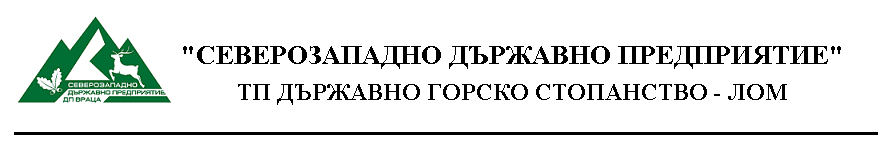 УТВЪРДИЛ:…………..ИНЖ. ГЕОРГИ ГЕНЕВДИРЕКТОРДАТА: 07.06.2019 г./Налице са положени подпис и печат, като същите са заличени на основание чл. 42, ал. 5 от Закона за обществените поръчки във вр. чл. 2 и чл. 23 от Закона за защита на личните данни/ДОКЛАДПо чл. 60, ал. 1 от ППЗОП във връзка с чл. 106, ал. 1 от ЗОПНастоящият Доклад по чл. 60, ал. 1 от ППЗОП във връзка с чл. 106, ал. 1 от ЗОП се изготви във връзка с приключване на работата на комисията по  разглеждани и оценка на офертите за участие в публично състезание с предмет „Поддръжка, ремонт и резервни части за компютърна техника за срок от 36 месеца за нуждите на ДГС Лом” при условията, обявени с преписка 02709-2019-0056, обявена в Регистъра на обществените поръчки при Агенцията за обществени поръчки.	Решението и обявлението за обществената поръчка са изпратени на 30.04.2019 г. Решението и обявлението са публикувани в електронната страница на АОП с референтни номера: 909545 и 909546.Комисията е  назначена със Заповед № 44/23.05.2019 г. на Директора на ТП ДГС Лом в състав:Председател: инж. Ивайло Лазаров – зам.директорЧленове:Красимира Димитрова – оперативен счетоводителЛюбослава Йорданова - юрисконсултда проведе публично състезание за възлагане на обществена поръчка с предмет: „Поддръжка, ремонт и резервни части за компютърна техника за срок от 36 месеца за нуждите на ДГС Лом” при условията, обявени с преписка 02709-2019-0056, обявена в Регистъра на обществените поръчки при Агенцията за обществени поръчки.	Председателят на комисията е получил с протокол, изготвен на 23.05.2019 г. на основание чл. 48, ал. 6 от ППЗОП с приложения към него регистър на получените оферти и оферта 1 /един/ бр.	Комисията се събра в пълен състав и всички членове подписаха декларации по чл. 103, ал. 2 от ЗОП във вр. с чл. 51 от ППЗОП след получаване на регистъра с офертите.	До крайния срок за получаване на офертите – 22.05.2019 г., 17:00 часа е постъпила 1 брой оферта:„РЕСТАРТ ПРО“ ООД, ЕИК 203901977, гр. Лом, ул. „Пирот“ № 15, получена лично, видно от поставения подпис в Регистъра на входящите оферти, Вх. № 1/22.05.2019 г., 10:30 часа	На публичното състезание не присъстваха представители на кандидатите. 	Комисията пристъпи към отваряне на офертите по реда на тяхното постъпване.	1.След като отвори запечатания, непрозрачен плик, подаден от  „РЕСТАРТ ПРО“ ООД, председателят на комисията констатира наличието на отделен запечатан плик с надпис „Предлагани ценови параметри”, след което членовете на комисията подписаха както основния плик, така и плика с надпис. След това членовете на комисията подписаха Техническото предложение за изпълнение на поръчката, изготвено по образец и състоящо се от 1 страница. Съдържанието на останалите документи се описа в таблица – Лист на необходимите документи, неразделна част от настоящия протокол.	Участникът „РЕСТАРТ ПРО“ ООД е представил ЕЕДОП (записан на оптичен носител – CD, във файл, непозволяващ редакция и подписан с електронен подпис на управителя). Комисията установи, че участникът „РЕСТАРТ ПРО“ ООД отговаря на изискванията за лично състояние, поставени от Възложителя, след което пристъпи към проверка на съответствието на участника с поставените критерии за подбор. 	Участникът „РЕСТАРТ ПРО“ ООД съответства на критериите за подбор, поставени от Възложителя, поради което се допуска до следващия етап от процедурата.Комисията разгледа Техническото предложение на „РЕСТАРТ ПРО“ ООД и установи, че участникът е представил техническо предложение в съответствие с изискванията на Възложителя и по приложения образец. Участникът е предложил Участникът е предложил 10 % търговска отстъпка за подобни стоки – извън списъка по Техническата спецификация.	Комисията единодушно реши: Техническото предложение на „РЕСТАРТ ПРО“ ООД отговаря на изискванията на Възложителя, поради което го допуска до следващия етап от процедурата.	Протокол № 1 се изготви и подписа на 23.05.2019 г. Същият се изпрати на основание чл. 54, ал. 8 от ППЗОП на участника и да се публикува в „Профила на купувача“.	Комисията единодушно реши следващото заседание за отваряне на офертите да се състои на 07.06.2019 г. от 10:30 часа Административната сграда на ТП ДГС Лом, за което да се публикува съобщение на Профила на купувача.	Настоящите действия са обективирани в Протокол № 1 от 23.05.2019 г.На 07.06.2019 г. комисията се събра в пълен състав да проведе второ публично заседание за отваряне на ценовите оферти на допуснатите участници.	На публичното заседание не присъстваха представители на кандидатите. 	Комисията пристъпи към отваряне на офертите по реда на тяхното постъпване.	Комисията пристъпи към отваряне на ценовата оферта, подадена от „РЕСТАРТ ПРО“ ООД, ЕИК 203901977, гр. Лом, ул. „Пирот“ № 15 и обяви предложената от него обща ценова оферта, подлежаща на оценяване съгласно Документацията по обществената поръчка: 4 496.10 /четири хиляди четиристотин деветдесет и шест лева и десет ст./ лева без ДДС: поддръжка и ремонт на компютърна техника – 30.00 лева; резервни части – 3416,10 лева.	Комисията подписа ценовото предложение на участника, състоящо се от 2 (две) страници. Комисията предлага за изпълнител по обществената поръчка да бъде обявен участникът „РЕСТАРТ ПРО“ ООД, ЕИК 203901977, гр. Лом, ул. „Пирот“ № 15  с предложена цена - 4 496.10 /четири хиляди четиристотин деветдесет и шест лева и десет ст./ лева без ДДС.	Протокол № 2 се изготви и подписа на 07.06.2019 г.	Настоящите действия са обективирани в Протокол № 2 от 07.06.2019 г.	С настоящия доклад комисията предлага да бъде сключен договор за изпълнение на обществената поръчка с „РЕСТАРТ ПРО“ ООД, ЕИК 203901977, гр. Лом, ул. „Пирот“ № 15.Настоящият доклад се изготви и подписа на 07.06.2019 г. и беше представен на Възложителя за утвърждаване. Приложения към настоящия доклад са:Протокол № 1 от 23.05.2019 г.;Протокол № 2 от 07.06.2019 г.Комисия:Председател:…………Членове:1……………….2………………./Налице са положени подписи, като същите са заличени на основание чл. 42, ал. 5 от Закона за обществените поръчки във вр. чл. 2 и чл. 23 от Закона за защита на личните данни/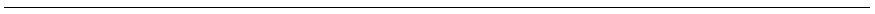 3600 гр. Лом, ул. „Александър Стамболийски” № 27,тел.: + 359 97160105, ЕИК:2016174760195  e-mail: dgslom@abv.bg